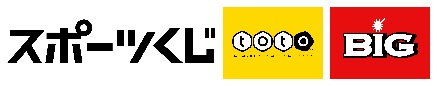 北部九州「夢見るジュニアホッケー教室」開催要項（案）期　　日：令和２年１１月２８日（土）小雨決行会　　場：川棚大崎自然公園交流広場　人工芝グラウンド主　　催：公益社団法人日本ホッケー協会主　　管：長崎県ホッケー協会、川棚町ホッケー協会趣　　旨：全国の子どもたちにホッケーオリンピアンを派遣しホッケーの楽しさを伝える共に、ホッケーを通じた相互交流と技術の向上を図る。　　　　　なお、本事業は新型コロナウイルス感染拡大防止対策を講じた上、実施する。内　　容：午前の部： 9：45～10：00　開会式10：00～12：00　ホッケー教室　　　　　午後の部：13：15～15：30　簡易ゲーム （閉会式・サイン会）講　　師：ＪＨＡオリンピアンズ部会または、さくらジャパン選手（予定）　　　　　その他、補助スタッフとして地元長崎クラブ・ながさき椿姫選手参加資格：北部九州４県（長崎県・佐賀県・大分県・熊本県）のスポーツ少年団員に所属している小学１年生～６年生までの団員とする。参 加 料：無　料参加申込：申し込みにあたっては、事務局まで「氏名・学年・性別」をメールにより１１月２０日（金）までに申し込むこと。問合せ先：長崎県ホッケー協会事務局長　（川棚町教育委員会）TEL　0956－82－2064Mail:　nagasaki.hockey@gmail.comそ の 他：教室の開催にあたっては、新型コロナウイルス感染の影響により急　　　　　きょ中止になることがある。　　　　　参加者（選手・チーム関係者）は、１１月２０日から検温し記録しておくこと。そのなかの１日でも「３７．５度」を超える発熱があった場合は参加を見送ること。教室当日まで記録した検温記録表（任意様式）を当日事務局まで提出すること。　　　　　なお、教室実施時以外での行動ではマスク着用を義務化する。北部九州夢見るジュニアホッケー教室参加申込書参加選手のみ記載※書ききれない場合は用紙をコピーしてください。申し込み期日　令和２年　　月　　日　　　　　　団　　体　　名　　　　　　　　　　　　　　　スポーツ少年団　　　　　　申込責任者役職・氏名　　　　　　　　　　　　　　　　　　　　　　　　　連絡先携帯　　　　　　　　　　　　　　　　　　　　　　　　№氏名ふりがな学年性別１男子・女子２男子・女子３男子・女子４男子・女子５男子・女子６男子・女子７男子・女子８男子・女子９男子・女子１０男子・女子１１男子・女子１２男子・女子１３男子・女子１４男子・女子１５男子・女子１６男子・女子１７男子・女子１８男子・女子１９男子・女子２０男子・女子